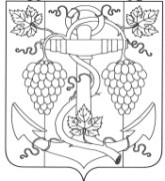 СОВЕТ ЗАПОРОЖСКОГО СЕЛЬСКОГО ПОСЕЛЕНИЯ ТЕМРЮКСКОГО РАЙОНАР Е Ш Е Н И Е  № 30VII сессия                                                                                      VI  созыва13 декабря  2019 года		          	                                           ст-ца ЗапорожскаяОб утверждении тарифов МУП «ЖКХ-Запорожское» Темрюкского района Краснодарского края на услуги по накоплению и транспортировке  твердых коммунальных отходов на территории Запорожского сельского поселения Темрюкского района  на 2020 годВ соответствии с п. 18 ч. 1 ст. 14 Федерального закона № 131- ФЗ «Об общих принципах организации  местного самоуправления в Российской Федерации», Законом Краснодарского края от 8 августа 2016 года  № 3459- КЗ «О закреплении за сельскими поселениями Краснодарского края отдельных вопросов  местного значения», п. 6 ст. 23 Федерального закона от 29 декабря 2014 года № 458- ФЗ « О внесении изменений в Федеральный закон «Об отходах производства и потребления», отдельные законодательные акты Российской Федерации и признании утратившими силу отдельных законодательных актов (положений законодательных актов) Российской Федерации», постановлением главы  администрации  (губернатора) Краснодарского края от 17 марта 2017 года № 175 «Об утверждении нормативов накопления твердых коммунальных отходов в Краснодарском крае», подпункта 5 пункта 1 Устава Запорожского сельского   поселения Темрюкского района, Совет Запорожского сельского поселения Темрюкского  района РЕШИЛ:1.Утвердить тариф на услуги МУП «ЖКХ- Запорожское» Темрюкского района Краснодарского края без учета НДС:- для населения вывоз ТКО с 1 (одного) человека в месяц – 85,00 руб.;-  для предприятий и организаций – 555,00 руб.  1 куб.м.2. Утвердить калькуляцию  на услугу по сбору, транспортировке твердых коммунальных отходов от населения на 2020 год.3. Решение LXХXVI сессии Совета Запорожского сельского поселения Темрюкского района  III созыва от 29 января 2019 года № 276 «Об утверждении тарифов МУП «ЖКХ-Запорожское» Темрюкского района Краснодарского края на услуги по накоплению и транспортировке  твердых коммунальных отходов на территории Запорожского сельского поселения Темрюкского района  на 2019 год» признать утратившим силу.4. Контроль за исполнением настоящего решения возложить на исполняющего обязанности заместителя главы Запорожского сельского поселения Темрюкского района К.А. Домашева и директора МУП «ЖКХ–Запорожское» Т.И. Елкину.5. Общему отделу администрации Запорожского сельского поселения Темрюкского района (Рыбиной) официально опубликовать настоящее решение в периодическом печатном издании газете Темрюкского района «Тамань», официально опубликовать (разместить) на официальном сайте муниципального образования Темрюкский район и информационно –телекоммуникационной сети «Интернет», а так же разместить на официальном сайте администрации Запорожского сельского поселения Темрюкского района.6. Настоящее решение вступает в силу на следующий день после его официального опубликования и распространяет свои действия на правоотношения, возникшие с 1 января 2020 года.Глава Запорожского сельского поселения  Темрюкского района__________________Н.Г. Колодина13 декабря 2019 г.Председатель СоветаЗапорожского сельского поселенияТемрюкского района__________________И.Р. Абрамян13 декабря 2019 г.